Aj 1. 4. – 8. 4.MOC CHVÁLÍM TY, KTEŘÍ MI ZASLALI KŘÍŽOVKU A PLAKÁTEK. DOSTANOU 1.Řešení úkolu z učebnice str. 32, dopis dole1. She´s in Liverpool.2. No, it isn´t.3. He´s in the hotel.4. He´s swimming in the pool.5. She´s sitting in a café.6. It´s next to a big square.Řešení úkolu učebnice str. 33 – rozdíly1. B 	2.A 	3. B	4.A	5. ANová slovíčka 7. lekce   - nalepte/přepište do sešitu na Aj   (Nebojte, některá už znáte. )Space school= vesmírná škola /spejs/primary school = 1. stupeň základní školy teacher = učitel   /týčr/lesson = hodina (školní)  /lesn/break = přestávka   /brejk/English = angličtina /ingliš/Maths = matematika /mets/Science = přírodověda, věda  /sajens/Art = výtvarná výchovaI.T. = výpočetní technika, počítače   /aj tý/History= dějepisMusic = hudební výchova  /mjůzik/P.E. = tělocvik  /pí í/clock = hodinyWHAT TIME IS IT? = Kolik je hodin? /Vot tajm iz it/IT´S NINE O´CLOCK. = Je devět hodin.  /Its najn a-klok/IT´S HALF PAST NINE. = Je půl desáté.   (Oni řeknou půl hodina po deváté.)When have you got…..?  = Kdy máš….?!!!   on Monday  = v pondělí   (u dnů budete používat předložku ON)!!!    at nine o´clock = v 9 hodin  (u hodin budete používat předložku AT)video What´s time is it? https://www.youtube.com/watch?v=0Yq_rztquuUDále si všimněte, jak vyjadřují čas. (Od celé do půl používají PAST = po. Od půl do celé TO = do, před.)  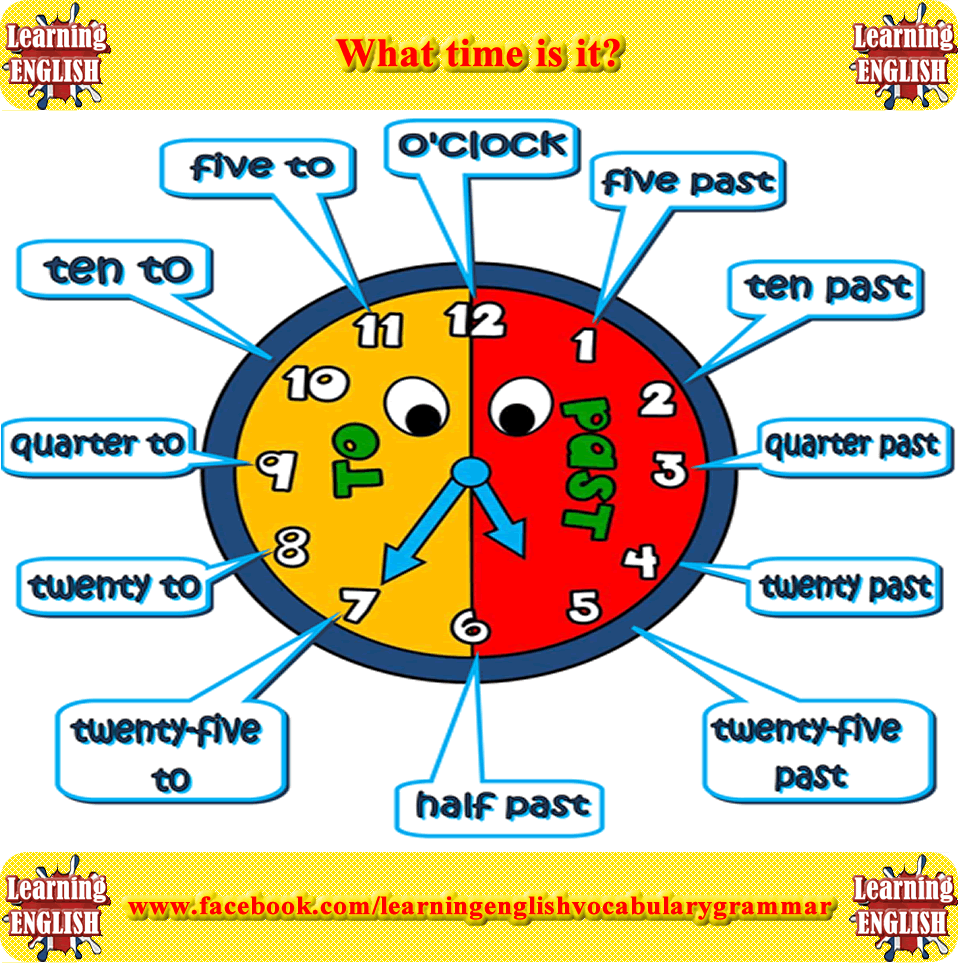 Nalepte/překreslete si do sešitu.Hezky udělaný výklad, který vám to snad trochu ujasní: https://www.youtube.com/watch?v=ATLs1DEbX5A Zbytek doladíme ve škole spolu. V pracovním sešitě dodělejte křížovku str. 31/ cv. 8Str.34/ cv. 1 a 2TENTOKRÁT MI NIC NEPOSÍLEJTE, „JEN“ SE UČTE. POKUD BYSTE COKOLI POTŘEBOVALI, NAPIŠTE MI NA MAIL POSLEDNI@ZSHOLYSOV.CZMějte se hezky, opatrujte se. Tady si můžete zkoušet říkat čas https://www.youtube.com/watch?v=ub62GCUMZZoRychlá pohádka  https://www.youtube.com/watch?v=BBRtA5vQfWg 